	  Hayır	Evet	Evet	Hayır	Evet	Evet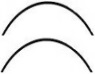 